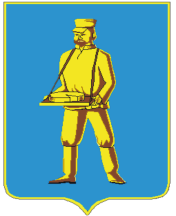 СОВЕТ ДЕПУТАТОВЛОТОШИНСКОГО МУНИЦИПАЛЬНОГО РАЙОНАМОСКОВСКОЙ ОБЛАСТИР Е Ш Е Н И Еот 25.12.2017 № 412/43О передаче органам местного самоуправления Лотошинского муниципального района полномочия по решению  вопросов местного значения  органов местного самоуправления городского поселения ЛотошиноВ соответствии со ст.ст.142, 142.4 Бюджетного кодекса Российской Федерации, ст.ст.14,15 Федерального закона  от 06.10.2003 №131-ФЗ «Об общих принципах организации местного самоуправления в Российской Федерации», Уставом Лотошинского муниципального района Московской областир е ш и л: 1. Администрации Лотошинского муниципального района Московской области  принять от администрации городского поселения Лотошино полномочия по решению вопросов местного значения по организации библиотечного обслуживания населения, комплектованию и обеспечению сохранности библиотечных фондов библиотек поселения.2. Опубликовать настоящее решение в газете «Сельская новь».3.Контроль за исполнением настоящего решения возложить на заместителя Главы администрации Лотошинского муниципального района Шагиева А.Э.Председатель Совета депутатовЛотошинского муниципального района                                             Р.Н.СмирновГлава Лотошинскогомуниципального района                                                                         Е.Л.ДолгасоваВЕРНО:Разослать: депутатам – 15 экз., , администрации городского поселения Лотошино, Шагиеву А.Э., ГАУ МО «Информационное агентство Лотошинского муниципального района», юридическому отделу, прокурору, в дело.Приложение №1 к решению Совета депутатов городского поселения Лотошино от 20.10.2017 № 18/2 СОГЛАШЕНИЕо передаче полномочий  органами местного самоуправления городского поселения Лотошино органам местного самоуправления Лотошинского муниципального района Московской области п. Лотошино                                                                                       «__» ____________ 20__ г.Администрация муниципального образования «Городское поселение Лотошино» от имени муниципального образования «Городское поселение Лотошино», именуемая в дальнейшем «Поселение», в лице Главы городского поселения Лотошино Молярова Валерия Викторовича, действующего на основании Устава городского поселения Лотошино Лотошинского муниципального района Московской области, с одной стороны, и Администрация Лотошинского муниципального района Московской области от имени муниципального образования «Лотошинский муниципальный район», именуемое в дальнейшем «Муниципальный район», в лице Главы Лотошинского муниципального района Долгасовой Екатерины Леонидовны, действующего на основании Устава Лотошинского муниципального района, с другой стороны, совместно именуемые «Стороны», руководствуясь частью 4 статьи 15 Федерального закона от 06.10.2003 №131-ФЗ «Об общих принципах организации местного самоуправления в Российской Федерации», Уставом Лотошинского муниципального района, Уставом городского поселения Лотошино Лотошинского муниципального района Московской области, на основании решения Совета депутатов городского поселения Лотошино от _______________ №_________, заключили настоящее Соглашение о нижеследующем:Статья 1. Предмет соглашения1.1. Настоящее соглашение регулирует отношения, возникающие между Сторонами, в части передачи полномочий по решению вопросов местного значения поселения в соответствии с частью 4 статьи 15 Федерального закона от 06.10.2003 №131-ФЗ «Об общих принципах организации местного самоуправления в Российской Федерации».1.2. Предметом настоящего Соглашения является:1.2.1. Передача «Поселением» «Муниципальному району» нижеследующих полномочий органов местного самоуправления «Поселения» по решению вопросов местного значения:1) по организации библиотечного обслуживания населения, комплектованию и обеспечению сохранности библиотечных фондов библиотек поселения.Статья 2. Срок осуществления полномочий«Муниципальный район» осуществляет переданные в соответствии с пунктом 1.2 настоящего Соглашения полномочия «Поселения» с 01 января 2018 года по 31 декабря  2018 года.Статья 3. Права и обязанности «Поселения»В соответствии с настоящим Соглашением «Поселение»:3.1. Осуществляет контроль за исполнением полномочий, преданных настоящим Соглашением. 3.2. Перечисляет ежемесячно равными платежами, не позднее 15 числа текущего месяца, финансовые средства «Муниципальному району» в виде межбюджетных трансфертов из бюджета поселения в бюджет муниципального района в размере 1/12 от суммы  межбюджетного трансферта.3.3. Оказывает методическую помощь в осуществлении переданных полномочий, предоставляет информацию, необходимую для осуществления переданных в соответствии с пунктом 1.2 настоящего Соглашения полномочий.Статья 4. Права и обязанности «Муниципального района»В соответствии с настоящим Соглашением «Муниципальный район»:4.1. Осуществляет полномочия, переданные в соответствии с пунктом 1.2. настоящего Соглашения, в соответствии с требованиями действующего законодательства;4.2. Направляет поступившие финансовые средства (межбюджетные трансферты) в объеме необходимом на осуществление переданных полномочий, обеспечивая их целевое использование;   4.3. Предоставляет в Поселение не позднее 15.01.2019 следующие документы:1) выписку из муниципального правового акта представительного органа муниципального образования Лотошинского муниципального района Московской области о местном бюджете на отчетный финансовый год, предусматривающего финансирование соответствующих видов расходов по форме, установленной в Приложении № 1;2) отчет об использовании средств по форме, установленной в Приложения № 2;3) реестр платежных поручений по использованию средств на организацию и осуществление переданных полномочий по форме, установленной в Приложении № 3;4) отчет об исполнении бюджета (форма по ОКУД 0503127), заверенный Финансово-экономическим управлением Лотошинского муниципального района;5) в случае нецелевого использовании предоставляемых межбюджетных трансфертов, «Муниципальный район» обязан вернуть средства в бюджет городского поселения Лотошино в течение 15 дней с момента обнаружения факта нецелевого использования.4.4. Запрашивает информацию, необходимую для осуществления полномочий, переданных в соответствии с пунктом 1.2 настоящего Соглашения.Статья 5. Порядок определения объема межбюджетных трансфертов5.1. Межбюджетные трансферты, необходимые для осуществления передаваемых полномочий, предоставляются из бюджета «Поселения» в бюджет «Муниципального района» в сумме 1 000 000 (Один миллион) рублей 00 копеек  предусмотренные в соответствующем решении представительного органа местного самоуправления городского поселения Лотошино о бюджете на 2018 год.Статья 6. Основания и порядок прекращения соглашения6.1.  Настоящее Соглашение действует до полного исполнения сторонами своих обязательств.6.2. Настоящее Соглашение  может быть прекращено досрочно:- по инициативе «Поселения» в случае нецелевого использования выделенных межбюджетных трансфертов «Муниципальным районом»;-  по соглашению Сторон.6.3. При расторжении настоящего Соглашения «Муниципальный район» возвращает неиспользованные материальные и финансовые средства.6.4. Действие настоящего Соглашения прекращается также по основаниям, предусмотренным действующим законодательством Российской Федерации.Статья 7. Ответственность сторонВ случае нарушения финансовых обязательств, предусмотренных настоящим Соглашением, Стороны несут ответственность в соответствии с действующим законодательством.Статья 8. Порядок разрешения споровСпоры, связанные с исполнением настоящего Соглашения, разрешаются сторонами путем проведения переговоров и использования иных согласительных процедур. При невозможности разрешения спора путем переговоров, спор подлежит рассмотрению судом в соответствии с действующим законодательством.Статья 9. Заключительные положения9.1. Все изменения и дополнения к настоящему Соглашению вносятся по взаимному согласию Сторон и оформляются дополнительными соглашениями в письменной форме, подписанными уполномоченными представителями Сторон. Дополнительные соглашения являются неотъемлемой частью настоящего Соглашения.9.2. По всем вопросам, не урегулированным настоящим Соглашением, но возникающим в ходе его реализации, стороны Соглашения будут руководствоваться законодательством Российской Федерации.9.3. Настоящее Соглашение составлено в двух экземплярах, по одному для каждой из сторон, которые имеют равную юридическую силу.10. Реквизиты и подписи сторонПриложение № 1 к Соглашению№__________ от «___»____________20___ г.Выписка   из муниципального правового акта____________________________________________________________(наименование муниципального образования Московской области)о местном бюджете на _____ год (годы)1. Доходы бюджета      Код по ОКАТО              ед. изм. _________                             2. Расходы бюджетаГлава Лотошинского муниципального районаМосковской области                                                _____________________                       М.П.Приложение № 2 к Соглашению №_________ от «___»____________20  ___г.____________________________________________(наименование муниципального образования Московской области)ЗА ____________________________________ (тыс. рублей)Руководитель уполномоченного органа местного самоуправления соответствующего муниципального образования Московской области ___________       __________________________________________(подпись)             (расшифровка подписи - фамилия и инициалы)«___» ___________ 20___ г.Исполнитель _____________ ______________________________ __________________                          (должность)              (фамилия и инициалы)                     (телефон)Примечания:1. <*> Периодичность представления отчета: годовая.Приложение № 3 к Соглашению №_________ от «___»____________20___ г.РЕЕСТР ПЛАТЕЖНЫХ ПОРУЧЕНИЙ ПО ИСПОЛЬЗОВАНИЮ МЕЖБЮДЖЕТНЫХ ТРАНСФЕРТОВ, ПРЕДОСТАВЛЯЕМЫХ БЮДЖЕТУ МУНИЦИПАЛЬНОГО ОБРАЗОВАНИЯ ЛОТОШИНСКИЙ МУНИЦИПАЛЬНЫЙ РАЙОН  ПО ОРГАНИЗАЦИИ БИБЛИОТЕЧНОГО ОБСЛУЖИВАНИЯ НАСЕЛЕНИЯ, КОМПЛЕКТОВАНИЮ И ОБЕСПЕЧЕНИЮ СОХРАННОСТИ БИБЛИОТЕЧНЫХ ФОНДОВ БИБЛИОТЕК ПОСЕЛЕНИЯ ____________________________________________(наименование муниципального образования)за ____________________________________ <*>Наименование должности руководителя						Главный бухгалтероргана местного самоуправления ______________	___________________________________________         _________	___________________________________      (подпись)		          (расшифровка подписи – фамилия и инициалы)		  (подпись)	 (расшифровка подписи – фамилия и инициалы)М.П.* Примечания:1. Периодичность представления отчета: годовая.2. Если указываемая сумма превышает сумму полученного трансферта, то в столбце «Примечания» указывается израсходованная сумма (в руб. и коп.).Поселение Муниципальный районГлава городского поселения Лотошино _____________________ В.В.МоляровМ.П.	Глава Лотошинского муниципального района_____________________ Е.Л. ДолгасоваМ.П.Наименование
источника   Основание
Наименование
дохода      Наименование  
главного      
администратора
доходов  бюджета       Код классификации доходов бюджетов   Код классификации доходов бюджетов   Код классификации доходов бюджетов   Код классификации доходов бюджетов   ДоходыНаименование
источника   Основание
Наименование
дохода      Наименование  
главного      
администратора
доходов  бюджета       Код главного   
администратора 
доходов бюджетаКод    
вида   
доходовКод    
подвида
доходовКОСГУна_____ год        1          2         3            4              5          6      7     8    9   Средства    
бюджета муниципального
образования   Наименование  
источника     Основание
Наименование
расхода     Наименование 
главного   распорядителя
бюджетных    средств      Код классификации расходов бюджетов     Код классификации расходов бюджетов     Код классификации расходов бюджетов     Код классификации расходов бюджетов     Расходы      Наименование  
источника     Основание
Наименование
расхода     Наименование 
главного   распорядителя
бюджетных    средств      Код главного распорядителя
бюджетных  средств      Код       
раздела,  
подразделаКод    целевой  
статьи и 
вида  расходов КОСГУна ______ год      1           2         3            4            5          6         7      8        9      Средства      
бюджета       
муниципального
образования   ОТЧЕТОБ ИСПОЛЬЗОВАНИИ МЕЖБЮДЖЕТНЫХ ТРАНСФЕРТОВ, ПРЕДОСТАВЛЯЕМЫХ БЮДЖЕТУ МУНИЦИПАЛЬНОГО ОБРАЗОВАНИЯ «ЛОТОШИНСКИЙ МУНИЦИПАЛЬНЫЙ РАЙОН» МОСКОВСКОЙ ОБЛАСТИ  ПО ОРГАНИЗАЦИИ БИБЛИОТЕЧНОГО ОБСЛУЖИВАНИЯ НАСЕЛЕНИЯ, КОМПЛЕКТОВАНИЮ И ОБЕСПЕЧЕНИЮ СОХРАННОСТИ БИБЛИОТЕЧНЫХ ФОНДОВ БИБЛИОТЕК ПОСЕЛЕНИЯ Наименование муниципального образования Московской областиПредусмотрено в бюджете муниципального образования по организации библиотечного обслуживания населения, комплектованию и обеспечению сохранности библиотечных фондов библиотек поселенияПредусмотрено в бюджете муниципального образования по организации библиотечного обслуживания населения, комплектованию и обеспечению сохранности библиотечных фондов библиотек поселенияПредусмотрено в бюджете муниципального образования по организации библиотечного обслуживания населения, комплектованию и обеспечению сохранности библиотечных фондов библиотек поселенияПоступило межбюджетных трансфертов за счет средств бюджета городского поселения ЛотошиноФактически израсходованоФактически израсходованоФактически израсходованоОстаток неиспользованных средств бюджета на отчетную датуНаименование муниципального образования Московской областивсего, в том числеза счет межбюджетных трансфертов из бюджета муниципального образования «Городское поселение Лотошино»за счет средств бюджета муниципального образованияПоступило межбюджетных трансфертов за счет средств бюджета городского поселения Лотошиновсего, в том числеза счет межбюджетных трансфертов из бюджета городского поселения Лотошиноза счет средств бюджета муниципального образованияОстаток неиспользованных средств бюджета на отчетную дату№ п/п№ платежного порученияДата платежного порученияСумма, руб.ПолучательНазначение платежа (КБК, период оплаты, наименование платежа)ПримечанияИТОГО*:ИТОГО*:ИТОГО*: